BỘ XÂY DỰNG 	                                                              CỘNG HÒA XÃ HỘI CHỦ NGHĨA VIỆT NAMTRƯỜNG ĐH KIẾN TRÚC TP.HCM 	                                             Độc lập – Tự do – Hạnh PhúcTRUNG TÂM ĐÀO TẠO QUỐC TẾ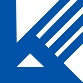 PHIẾU ĐĂNG KÝ XÉT TUYỂNCHƯƠNG TRÌNH ĐÀO TẠO TIÊN TIẾN NGÀNH THIẾT KẾ ĐÔ THỊHọ và tên : 	…………           [   ]       Nữ  [   ]       Ngày sinh: 	  Nơi sinh: 	Hộ khẩu thường trú: 	Địa chỉ liên hệ :	Điện thoại:	Email:	Trường đăng ký xét tuyển : …………………………………………………………Mã trường : ………….Điểm chứng chỉ tiếng Anh: ………………………………………………………………………………….Điểm thi ( chưa nhân hệ số ):	Môn Toán : ………… Môn Văn : ………….. Môn Vẽ MT : …………. Tổng điểm : …………….			                                           Ngày ……………………..			                                         	                                     Người đăng ký học			                                Họ tên:  ......................................................                    Phụ huynh của thí sinh liên lạc với nhà trường là:Ông/bà: ..........................................................Quan hệ với sinh viên: ………………………………………Điện thoại: .................................................... Email: ……………………………………………………….Địa chỉ liên lạc: ……………………………………………………………………………………………..Phụ huynh cam đoan đã tìm hiểu rõ về chương trình trên và cam kết sẽ hợp tác chặt chẽ với nhà trường để đảm bảo cho sinh viên có thể hoàn tất chương trình với kết quả cao nhất.  			                        Người đại diện gia đình                                                          	                                   	                            	Họ tên:  ......................................................Ghi chú : Nguyện vọng này nằm ngoài nguyện vọng chính quy.